February 25, 2019Graduate Plan of Study – Teacher Education DepartmentInformation Technology Endorsement for PK-12           Required Courses:     Transfer Credit:   (Official transcript for completed hours must be on file with the Office of Graduate Studies before this plan of study can be approved.)                                                                                 Total Hours Required:        15CSCI = Computer ScienceCSTE = Computer Science Teacher Education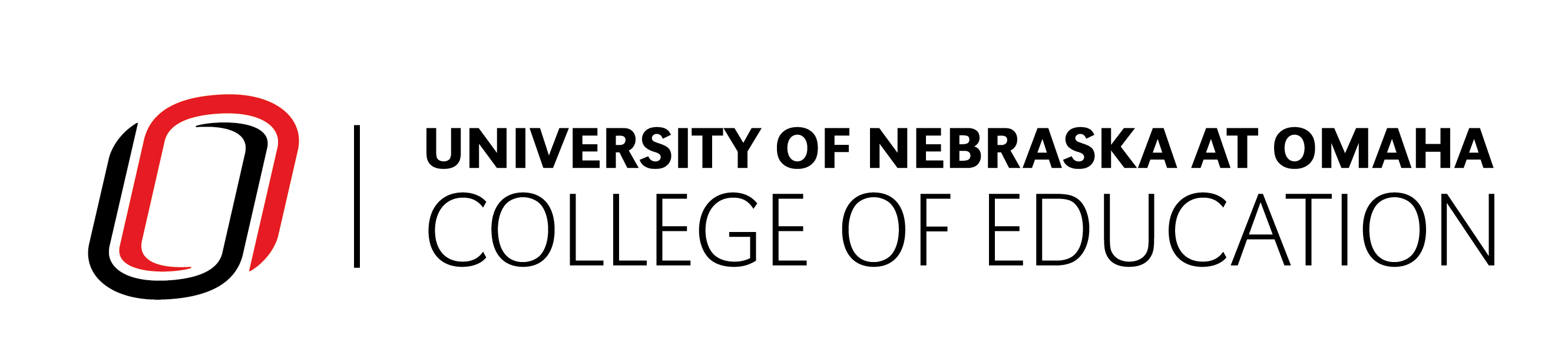 Teacher Education DepartmentGraduate Plan of Study Information Technology EndorsementType or Print Personal DataValid teaching certificate:      yes           no  After completion of the courses on this plan of study, you must apply to the Nebraska Department of Education to add this endorsement and then contact the College of Education’s Student Services Office (unocertification@unomaha.edu) to request that institutional verification be sent to NDE.Any changes to this plan of study must be approved, in writing, by your advisor and the Chair of the TED Graduate Program Committee.  SignaturesCourse No.Course TitleGradeHoursSem Taken/PlannedTED 8006Methods of CS Education (Fall)3CSTE 8020Or CSTE 8030Exploring CS for Teachers (Spring)CS Principles for Teachers (Fall)3CSTE 8040Object Oriented Principles for Teachers (Summer)3CSCI 8366Foundations of Information Assurance (Fall/Spring)3CSCI 8836Or CSCI 8256Or CSCI 8266Software Engineering (Fall/Spring/Summer)Human-Computer Interaction (Fall)User Experience Design (Spring)3Elective (see advisor):       Elective (see advisor):       CSCI 8010          Foundations of Computer Science (Fall)CSCI 8010          Foundations of Computer Science (Fall)3Course No.Course Title & InstitutionGradeHoursReplaces Name:       Name:       Previous Name:        Address:       Address:       Address:       City:        State:       Zip:       Email:       Email:       NU ID #:       StudentDateGraduate Program ChairDateAdvisorDateDepartment ChairDate